別記様式第八（第十二条関係）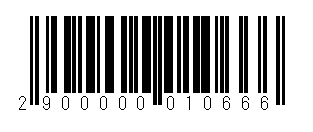 道路使用許可証再交付申請書 　　　　　　　　　　　　　　　　　　　　　　　　　　　　　　　　 年　　月　　日 　　　　　 　警　察　署　長 　殿 　　　　　　　　　　　　　　　　　　申請者　住所氏名道路使用許可証再交付申請書 　　　　　　　　　　　　　　　　　　　　　　　　　　　　　　　　 年　　月　　日 　　　　　 　警　察　署　長 　殿 　　　　　　　　　　　　　　　　　　申請者　住所氏名道路使用許可証再交付申請書 　　　　　　　　　　　　　　　　　　　　　　　　　　　　　　　　 年　　月　　日 　　　　　 　警　察　署　長 　殿 　　　　　　　　　　　　　　　　　　申請者　住所氏名許可証番号許可証番号許可年月日許可年月日許可内容使用の目的許可内容場所又は区間許可内容期間年　　月　　日　　時から　　　　年　　月　　日　　時まで（ただし、使用時間は　　　時から　　　時まで）許可内容方法又は形態再交付申請の理由再交付申請の理由摘要摘要摘要摘要納付済証貼付